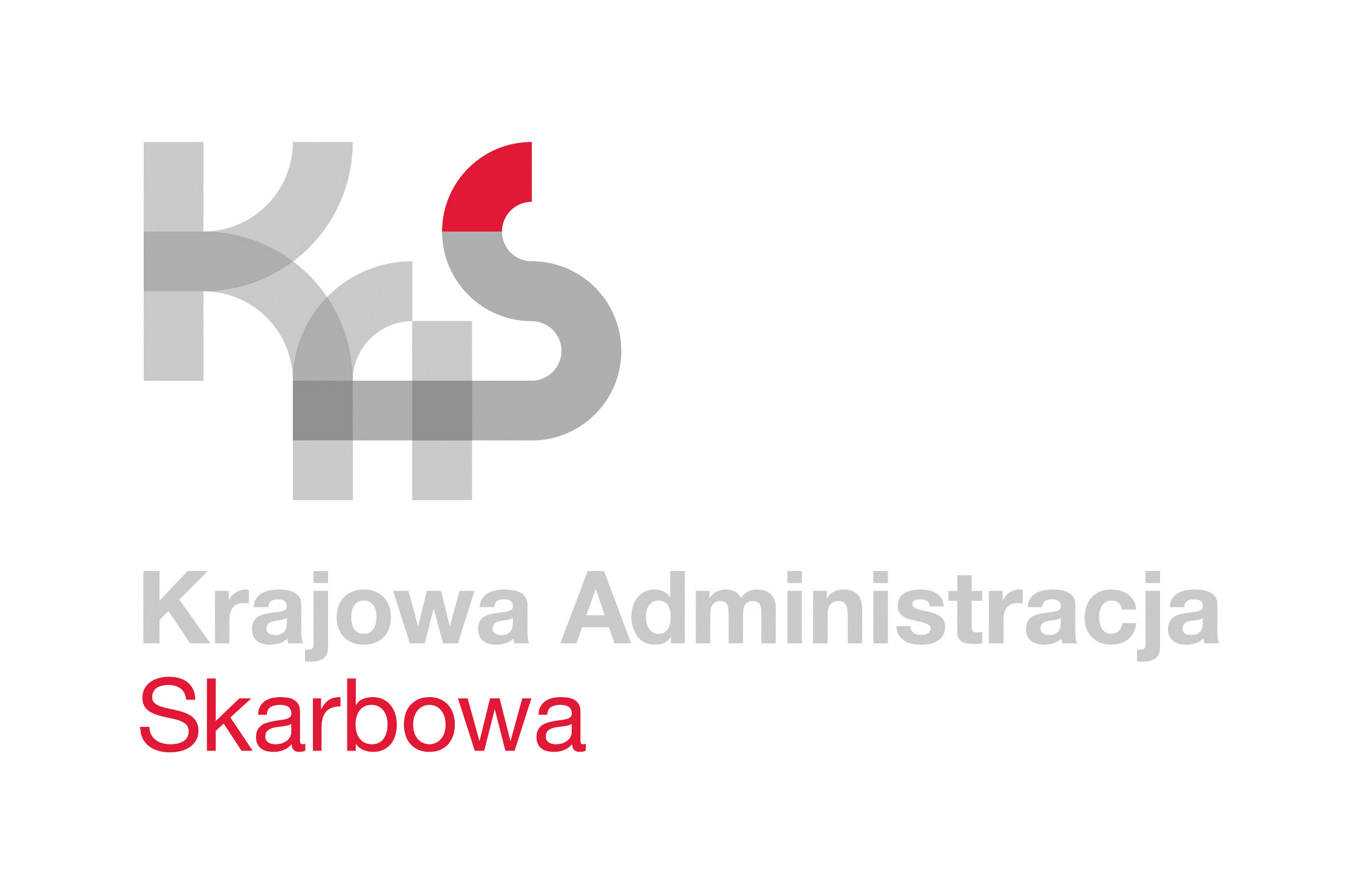 IZBA ADMINISTRACJI SKARBOWEJ 
W ŁODZI                    Łódź, 11 kwietnia 2022 r.UNP:                 1001-22-041443

Sprawa:           Wykonywanie usługi w zakresie wywozu stałych odpadów komunalnych 
                          na potrzeby Izby Administracji Skarbowej w Łodzi i podległych jednostek 
                          administracji skarbowej wraz z udostępnieniem pojemników na odpady

Znak sprawy:    1001-ILN-1.261.31.2021.45Kontakt:             Karolina Synowiec - starszy referent
                            tel. 42 28 99 768
                            e-mail: karolina.synowiec@mf.gov.pl
ZAPROSZENIE DO ZŁOŻENIA OFERTYZapraszam do złożenia oferty w postępowaniu o udzielenie zamówienia publicznego, prowadzonym z wyłączeniem przepisów ustawy z dnia 11 września 2019 roku - Prawo zamówień publicznych (t.j. Dz. U. z 2021 r., poz. 1129 ze zm.), ponieważ wartość niniejszego zamówienia nie przekracza kwoty 130 000,00 złotych.Przedmiotem zamówienia jest wykonywanie usług w zakresie wywozu stałych odpadów komunalnych na potrzeby Izby Administracji Skarbowej w Łodzi i podległych jednostek administracji skarbowej wraz z udostępnieniem pojemników na odpady – dla części I zamówienia, określonej w Załączniku nr 1 do Zaproszenia.Zamówienie obejmuje wywóz stałych odpadów komunalnych i udostępnienie pojemników
na odpady dla Urzędu Skarbowego w Łowiczu przy ul. J. Chełmońskiego 2.Szczegółowe informacje o warunkach częstotliwości odbioru odpadów, ilości i wielkości pojemników na gromadzenie odpadów zawiera formularz ilościowo-cenowy - Załącznik nr 3 do Zaproszenia.Termin realizacji od 1 maja 2022 roku do 31 grudnia 2022 roku.W postępowaniu o udzielenie zamówienia publicznego może brać udział jedynie Wykonawca, który spełnia warunki udziału w postępowaniu dotyczące kompetencji lub uprawnień do prowadzenia określonej działalności zawodowej:posiada aktualny wpis do rejestru działalności regulowanej w zakresie odbierania odpadów komunalnych od właścicieli nieruchomości, prowadzonego przez wójta, burmistrza lub prezydenta miasta właściwego ze względu na miejsce odbierania odpadów komunalnych od właścicieli nieruchomości, o którym mowa w art. 9c ustawy z dnia 13 września 1996 roku o utrzymaniu czystości i porządku w gminach (t.j. Dz. U. z 2021 r., poz. 888 ze zm.);ważny wpis do rejestru prowadzonego na podstawie art. 49 ustawy 
z dnia 14 grudnia 2012 r. o odpadach (t.j. Dz. U. z 2021 r., poz. 779 ze zm.) 
w zakresie transportu odpadów komunalnych.Projekt Umowy stanowi Załącznik nr 5 do Zaproszenia.Oferta najkorzystniejsza to ta, która uzyska najniższą cenę. Zamawiający przewiduje możliwość unieważnienia przedmiotowego postępowania, jeżeli środki, które Zamawiający zamierzał przeznaczyć na sfinansowanie zamówienia, 
nie zostały mu przyznane. Oferty należy składać pod rygorem nieważności, w formie elektronicznej opatrzonej podpisem zaufanym lub podpisem osobistym na adres poczty elektronicznej ias.lodz@mf.gov.pl.  Dopuszcza się również możliwość złożenia ofert w postaci papierowej wówczas oferty winno się dostarczyć do siedziby Zamawiającego pod adresem: 
Izba Administracji Skarbowej w Łodzi, al. T. Kościuszki 83, 90-436 Łódź, pok. 1 (kancelaria), w terminie do dnia 19 kwietnia 2022 roku do godz. 9:00. Oferta składana w formie papierowej powinna być umieszczona w nieprzejrzystym opakowaniu (zamkniętej kopercie) w sposób gwarantujący zachowanie poufności jej treści oraz zabezpieczający jejnienaruszalność do terminu otwarcia ofert, oznakowanym w następujący sposób:„Oferta w postępowaniu o udzielenie zamówienia publicznego na  usługi w zakresie wywozu stałych odpadów komunalnych na potrzeby Izby Administracji Skarbowej w Łodzi i podległych jednostek administracji skarbowej wraz z udostępnieniem pojemników na odpady -  dla części I zamówienia”. Nie otwierać przed 19 kwietnia 2022 roku godz. 13:00”W przypadku braku na kopercie informacji, o których mowa powyżej, Zamawiający nie ponosi odpowiedzialności za zdarzenia mogące wynikać z tego powodu, jak np. przypadkowe otwarcie oferty przed wyznaczonym terminem, czy też nieotwarcie oferty w terminie.Otwarcie ofert obędzie się w dniu 19 kwietnia 2022 roku o godz. 13:00 w pok. nr 2 
w siedzibie Izby Administracji Skarbowej w Łodzi przy ul. Edwarda Gibalskiego 2/4 w Łodzi.  Stawiennictwo nie jest obowiązkowe. Na oryginale podpisał:Z up. DyrektoraIzby Administracji Skarbowej w ŁodziNaczelnik Wydziału      Łukasz WójcikZałączniki:Opis Przedmiotu Zamówienia,Formularz ofertowy, Formularz ilościowo-cenowy,Wykaz jednostek wraz z danymi osób do kontaktu, Projekt umowy, Klauzula informacyjna.  Osobą do kontaktu w przedmiotowej sprawie jest Pani Karolina Synowiec  -  tel. 42 28 99 768.Informuję, że Administratorem Państwa danych osobowych jest Izba Administracji Skarbowej w Łodzi z siedzibą przy 
al. T. Kościuszki 83, 90-436 Łódź, posiadająca numer identyfikacji podatkowej NIP 725 104 54 52.Zgodnie z art. 13 RODO od dnia 25 maja 2018 r. przysługują Pani/Panu prawa związane z przetwarzaniem Pani/Pana danych osobowych przez Izbę Administracji Skarbowej w Łodzi określone w Klauzuli informacyjnej Izby Administracji Skarbowej 
w Łodzi zamieszczonej na stronie internetowej www.lodzkie.kas.gov.pl.